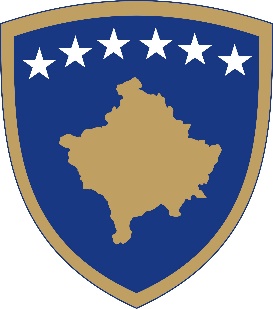 Republika e KosovësRepublika Kosova - Republic of KosovoQeveria - Vlada - GovernmentMinistria e Punës dhe Mirëqenies SocialeMinistarstvo Rada i Socijalne Zastine. – Ministry of Llabour and Social Welfare_____________________________________________________________________________________________Bazuar në dispozitat e Ligjit për Agjencinë e Punësimit të Republikës së Kosovës, Rregullores për të drejtat, përgjegjësitë, fushëveprimin, monitorimin e punës dhe raportet e ofruesve jo publik të shërbimeve të punësimit si dhe Udhëzimin Administrativ për licencimin e ofruesve jo publik të shërbimeve të punësimit, Departamenti i Punës dhe Punësimit që vepron në kuadër të Ministrisë së Punës dhe Mirëqenies Sociale:  N J O F T O N Të gjitha palët e interesuara se ka ri filluar me procesin e regjistrimit dhe certifikimit të ofruesve jo publik të shërbimeve të punësimit sipas legjislacionit përkatës që është në fuqi.Formulari i aplikimit merret në adresën e poshtëshënuar të MPMS-së.Ministria e Punës dhe Mirëqenies SocialePrishtinë. Sheshi: Miss Edit Durham nr. 46. 